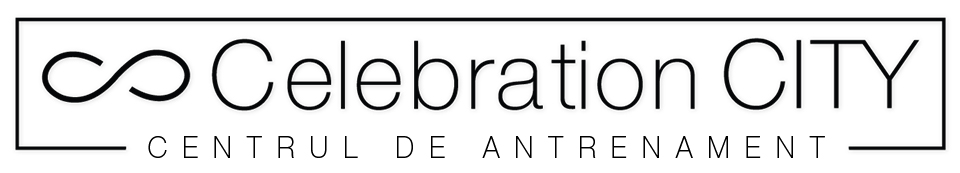 PACATOS SAU NEPRIHANIT– CLASA 2 –Care-i treaba cu Legea lui Moise? Pentru ce motiv a fost data?Trebuie tinuta sau nu?Mai este valabila sau nu?NOTITE / GANDURIPRIMII 2000 DE ANI PACATUL NU ERA TINUT IN SEAMA, de la Adam la Moise [13 (Căci înainte de Lege păcatul era în lume. Dar păcatul nu este ţinut în seamă câtă vreme nu este o lege. 14 Totuși moartea a domnit, de la Adam până la Moise, chiar peste cei ce nu păcătuiseră printr-o călcare de lege asemănătoare cu a lui Adam, care este o icoană preînchipuitoare a Celui ce avea să vină. (Romani 5:13-14)]INIMA TATALUI…Din exemplul cu calul lui Andy, a fost problema de rebeliune din interiorul calului care a produs durerea aceea mare si ce s-a intamplat acolo, nu Andy i-a taiat tendoanele si l-a dat peste cap…deci, impresia gresita pe care si-a format-o calul despre Andy a fost total eronata si Andy a facut treaba cu sfoara pentru a-i scapa viata calului.[6 “Și Domnul a trecut pe dinaintea lui și a strigat: „Domnul Dumnezeu este un Dumnezeu plin de îndurare și milostiv, încet la mânie, plin de bunătate și credincioșie, 7 care Își ţine dragostea până în mii de neamuri de oameni, iartă fărădelegea, răzvrătirea și păcatul, dar nu socotește pe cel vinovat drept nevinovat și pedepsește fărădelegea părinţilor în copii și în copiii copiilor lor până la al treilea și al patrulea neam!” (Exo 34:6-7)]CARE ESTE PROBLEMA CU VECHIUL LEGAMANT?Vechiul legamant cu preotia veche ERA NEPUTINCIOASA SI ZADARNICA – si nu a facut nimic desavarsit [18 Astfel, pe de o parte, se desfiinţează aici o poruncă de mai înainte din pricina neputinţei și zădărniciei ei – 19 căci Legea n-a făcut nimic desăvârșit – și, pe de alta, se pune în loc o nădejde mai bună, prin care ne apropiem de Dumnezeu. (Evrei 7:18-19)]Isus este un Preot dupa randuiala lui Melhisedec inlocuind vechea preotie a lui Aaron [(Evrei 7:11-28)], [Domnul a jurat și nu-I va părea rău: „Tu ești preot în veac, în felul lui Melhisedec.” Ps 110:4)]Vechiul legamant NU A FOST FARA CUSUR, si a fost inlocuit cu altul fara cusur [În adevăr, dacă legământul dintâi ar fi fost fără cusur, n-ar mai fi fost vorba să fie înlocuit cu un al doilea. (Evrei 8:7)]Prin vechiul legamant NU ERA APROPIERE DE DUMNEZEU ci doar prin noul legamant [căci Legea n-a făcut nimic desăvârșit – și, pe de alta, se pune în loc o nădejde mai bună, prin care ne apropiem de Dumnezeu. (Evrei 7:19)]Vechiul legamant NU ADUCEA IERTAREA [38 Să știţi dar, fraţilor, că în El vi se vestește iertarea păcatelor, 39 și oricine crede este iertat prin El de toate lucrurile de care n-aţi putut fi iertaţi prin Legea lui Moise. (Fapte 13:38-39)]In legamantul cel vechi CALAREA UNEI SINGURE PORUNCI = VINOVAT DE CALCAREA TUTUROR PORUNCILOR [Căci cine păzește toată Legea și greșește într-o singură poruncă se face vinovat de toate. (Iacov 2:10)]Legea NU SE BAZEAZA PE CREDINTA [Căci, dacă moștenitori sunt cei ce se ţin de Lege, credinţa este zadarnică și făgăduinţa este nimicită (Romani 4:14)]NU ADUCE NEPRIHANIRE pentru ca cel neprihanit va trai prin credinta [Si ca nimeni nu este socotit neprihanit inaintea lui Dumnezeu, prin Lege, este invederat, caci "cel neprihanit prin credinta va trai." (Gal.3:11)]TOT CE NU VINE DIN CREDINTA E PACAT => mersul pe lege nu e prin credinta ci prin lucru manual = pacat pentru credinciosul din noul legamant [Iar cel ce se îndoiește, dacă mănâncă, este damnat, pentru că nu mănâncă din credință; fiindcă orice nu este din credință este păcat. (Romani 14:23)]Boldul mortii este pacatul si PUTEREA PACATULUI ESTE LEGEA – nu te scapa de pacat, nu iti da putere impotriva pacatului in lupta ta cu el ci ii da pacatului puterea sa te omoare de fapt in lupta aceasta [Boldul morţii este păcatul și puterea păcatului este Legea. (1 corinteni 15:56)]In vechiul legamant ca sa-ti castigi dreptul la viata TREBUIA SA TII TOATA LEGEA PERFECT [Insa Legea nu se intemeiaza pe credinta; ci ea zice: "Cine va face aceste lucruri va trai prin ele." (Gal.3:12)] ceea ce nu a putut nimeni niciodata [Căci toţi au păcătuit și sunt lipsiţi de slava lui Dumnezeu. (Romani 3:23)] VS Noul legamant = mantuitorul Isus Hristos [Și sunt socotiţi neprihăniţi, fără plată, prin harul Său, prin răscumpărarea care este în Hristos Isus. (Romani 3:24)]LEGEA LUI MOISE OMOARA, nu da viata [care ne-a și făcut în stare să fim slujitori ai unui legământ nou, nu al slovei, ci al Duhului, căci slova omoară, dar Duhul dă viaţa. (2 Corinteni 3:6)]Legea era o SLUJBA ADUCATOARE DE MOARTE SI DE OSANDA nu de viata [7 Acum, dacă slujba aducătoare de moarte, scrisă și săpată în pietre, era cu atâta slavă încât fiii lui Israel nu puteau să-și pironească ochii asupra feţei lui Moise din pricina strălucirii feţei lui, măcar că strălucirea aceasta era trecătoare… 9 Dacă slujba aducătoare de osândă a fost slăvită, cu cât mai mult o întrece în slavă slujba aducătoare de neprihănire? (2 Cor 3:7,9)]Legea este LEGEA PACATULUI SI A MORTII [În adevăr, legea Duhului de viaţă în Hristos Isus m-a izbăvit de legea păcatului și a morţii. (Romani 8:2)]LEGEA ERA NEPUTINCIOASA din pricina Pacatului [Căci – lucru cu neputinţă Legii, întrucât firea pământească o făcea fără putere (Romani 8:3a)]Legea pune responsabilitatea pe om si TAIE ORICE SCUZA si ARATA CA TOTI SUNT VINOVATI inaintea lui Dumnezeu, aduce vinovatie nu te elibereaza de vinovatie [Știm însă că tot ce spune Legea, spune celor ce sunt sub Lege, pentru ca orice gură să fie astupată și toată lumea să fie găsită vinovată înaintea lui Dumnezeu. (Romani 3:19)]Legea ADUCE CUNOSTINTA DEPLINA A PACATULUI, PUNE LUPA PE PACAT, nu te scapa de el [Căci nimeni nu va fi socotit neprihănit înaintea Lui prin faptele Legii, deoarece prin Lege vine cunoștinţa deplină a păcatului. (Romani 3:20)]PRIN FAPTELE LEGII NU POTI FI SOCOTIT NEPRIHANIT pentru ca nu e facuta pentru aia deloc [Căci nimeni nu va fi socotit neprihănit înaintea Lui prin faptele Legii, deoarece prin Lege vine cunoștinţa deplină a păcatului. (Romani 3:20)]Legea NU ADUCE LA IVEALA DRAGOSTEA LUI DUMNEZEU ci pacatul e super evidentiat [Căci nimeni nu va fi socotit neprihănit înaintea Lui prin faptele Legii, deoarece prin Lege vine cunoștinţa deplină a păcatului. (Romani 3:20) | Atunci, un lucru bun mi-a dat moartea? Nicidecum. Dar păcatul, tocmai ca să iasă la iveală ca păcat, mi-a dat moartea printr-un lucru bun, pentru ca păcatul să se arate afară din cale de păcătos, prin faptul că se slujea de aceeași poruncă. (Romani 7:13)]Legea NU A FOST DATA CA SA TE ELIBEREZE ci ca sa te rupa, atata patimile pacatelor si ne faceau sa aducem roade pentru moarte [Căci, când trăiam sub firea noastră pământească, patimile păcatelor, aţâţate de Lege, lucrau în mădularele noastre și ne făceau să aducem roade pentru moarte. (Romani 7:5)]Legea este buna dar din pricina Pacatului din noi NE-A PRICINUIT MOARTEA pentru ca a adus pacatul care era mort la viata si m-a omorat pe mine [7 Deci ce vom zice? Legea este ceva păcătos? Nicidecum! Dimpotrivă, păcatul nu l-am cunoscut decât prin Lege. De pildă, n-aș fi cunoscut pofta, dacă Legea nu mi-ar fi spus: „Să nu poftești!” 8 Apoi, păcatul a luat prilejul și a făcut să se nască în mine, prin poruncă, tot felul de pofte, căci, fără Lege, păcatul este mort. 9 Odinioară, fiindcă eram fără Lege, trăiam, dar când a venit porunca, păcatul a înviat, și eu am murit. 10 Și porunca, ea, care trebuia să-mi dea viaţa, mi-a pricinuit moartea. 11 Pentru că păcatul a luat prilejul prin ea, m-a amăgit și, prin însăși porunca aceasta, m-a lovit cu moartea. 12 Așa că Legea, negreșit, este sfântă, și porunca este sfântă, dreaptă și bună. (Romani 7:7-12)]Legea aducea pacatul la vedere ca o lupa si ADUCEA DISPERAREA […24 O, nenorocitul de mine! Cine mă va izbăvi de acest trup de moarte?… (Romani 7:13-24)]Frica are cu ea pedeapsa, si cine se teme n-a ajuns desavarsit in dragoste – PEDEAPSA ESTE IN LEGE, Dragostea nu este aratata in Lege, cu toate ca Legea a fost data din dragoste ca sa tina omul cat de cat in linie pentru ca sa poata veni salvarea omenirii. [În dragoste nu este frică, ci dragostea desăvârșită izgonește frica, pentru că frica are cu ea pedeapsa; și cine se teme n-a ajuns desăvârșit în dragoste. (1 Ioan 4:18)]Legea NE TINEA ROBI, ca sa putem ajunge la credinta, ca sa poata veni solutia lui Dumnezeu: Isus [Dar acum, am fost izbăviţi de Lege și suntem morţi faţă de Legea aceasta, care ne ţinea robi, pentru ca să slujim lui Dumnezeu într-un duh nou, iar nu după vechea slovă. (Romani 7:6)]LEGEA SI PROROCII MARTURISEAU SFARSITUL LEGII si venirea lui Mesia = eliberarea de sub blestemul legii:[21 Dar acum s-a arătat o neprihănire pe care o dă Dumnezeu, fără lege – despre ea mărturisesc Legea și Prorocii – 22 și anume neprihănirea dată de Dumnezeu, care vine prin credinţa în Isus Hristos, pentru toţi și peste toţi cei ce cred în El. Nu este nicio deosebire. (Romani 3:21-22)] [39 Toţi aceștia, măcar că au fost lăudaţi pentru credinţa lor, totuși n-au primit ce le fusese făgăduit, 40 pentru că Dumnezeu avea în vedere ceva mai bun pentru noi, ca să n-ajungă ei la desăvârșire fără noi. (Evrei 11:39-40)][10 Prorocii, care au prorocit despre harul care vă era păstrat vouă, au făcut din mântuirea aceasta ţinta cercetărilor și căutării lor stăruitoare. 11 Ei cercetau să vadă ce vreme și ce împrejurări avea în vedere Duhul lui Hristos, care era în ei, când vestea mai dinainte patimile lui Hristos și slava de care aveau să fie urmate. 12 Lor le-a fost descoperit că nu pentru ei înșiși, ci pentru voi spuneau ei aceste lucruri pe care vi le-au vestit acum cei ce v-au propovăduit Evanghelia prin Duhul Sfânt trimis din cer și în care chiar îngerii doresc să privească. (1 Petru 1:10-12)]Legea ESTE DOAR O UMBRA A BUNURILOR VIITOARE nu infatisarea adevarata a lucrurilor [În adevăr, Legea, care are umbra bunurilor viitoare, nu înfăţișarea adevărată a lucrurilor, nu poate niciodată, prin aceleași jertfe care se aduc neîncetat în fiecare an, să facă desăvârșiţi pe cei ce se apropie. (Everi 10:1)]Legea NU FACE DESAVARSITI pe cei ce se apropie [În adevăr, Legea, care are umbra bunurilor viitoare, nu înfăţișarea adevărată a lucrurilor, nu poate niciodată, prin aceleași jertfe care se aduc neîncetat în fiecare an, să facă desăvârșiţi pe cei ce se apropie. (Evrei 10:1)]Legea ADUCE AMINTE DE PACATE nu te scapa de ele deloc [2 Altfel, n-ar fi încetat ele oare să fie aduse, dacă cei ce le aduceau, fiind curăţiţi o dată, n-ar mai fi trebuit să mai aibă cunoștinţă de păcate? 3 Dar aducerea aminte a păcatelor este înnoită din an în an, tocmai prin aceste jertfe; 4 căci este cu neputinţă ca sângele taurilor și al ţapilor să șteargă păcatele. (Evrei 10:2-4)]Legea a venit CA SA SE INMULTEASCA GRESEALA [Ba încă și Legea a venit pentru ca să se înmulţească greșeala, dar unde s-a înmulţit păcatul, acolo harul s-a înmulţit și mai mult (Romani 5:20)]PACATUL STAPANEA cata vreme eram sub Lege [Căci păcatul nu va mai stăpâni asupra voastră, pentru că nu sunteţi sub Lege, ci sub har. (Romani 6:14)]Legea NU ADUCE CONSTIENTA/CUNOSTINTA DE NEPRIHANIRE ci de pacat [2 Altfel, n-ar fi încetat ele oare să fie aduse, dacă cei ce le aduceau, fiind curăţiţi o dată, n-ar mai fi trebuit să mai aibă cunoștinţă de păcate? 3 Dar aducerea aminte a păcatelor este înnoită din an în an, tocmai prin aceste jertfe; (Evrei 10:2-3)]LEGEA ADUCE MANIE – mania lui Dumnezeu impotriva pacatului a fost manifestata in timpul Legii (2000 de ani de la Moise la Isus) si pacatul fiind in oameni, oamenii au fost prinsi la mijloc si ideile gresite despre Dumnezeu s-au format atunci in cei 2000 de ani de la Moise la Isus si s-au perpetuat aiurea dupa Isus pana la noi prin duhul demonic de religie [pentru că Legea aduce mânie; și unde nu este o lege, acolo nu este nici călcare de lege. (Romani 4:15)]CARE ERA PROBLEMA MAJORA A OMENIRII?PROBLEMA NU ERAU PACATELE, pentru ca erau doar roadele unui pom numit PACATUL / NATURA PACATOASA / FIREA PAMANTEASCA / NATURA CARNALA / CARNEA PACATOASA / etc, care era de fapt problema esentiala [12 De aceea, după cum printr-un singur om a intrat păcatul în lume și prin păcat a intrat moartea, și astfel moartea a trecut asupra tuturor oamenilor, din pricină că toţi au păcătuit… 13 (Căci înainte de Lege păcatul era în lume. Dar păcatul nu este ţinut în seamă câtă vreme nu este o lege. 14 Totuși moartea a domnit, de la Adam până la Moise, chiar peste cei ce nu păcătuiseră printr-o călcare de lege asemănătoare cu a lui Adam, care este o icoană preînchipuitoare a Celui ce avea să vină. (Romani 5:12-14)]Noi ERAM PACATOSI DIN CAUZA PACATULUI nu a pacatelor, pentru ca natura era Pacatoasa nu pentru ca faceam pacatePrintr-un om A INTRAT PACATUL IN LUME SI A STAPANIT si moartea a venit prin pacat si MOARTEA A STAPANIT PESTE TOTI […14 Totuși moartea a domnit, de la Adam până la Moise…18…Astfel dar, după cum printr-o singură greșeală a venit o osândă care a lovit pe toţi oamenii… (Romani 5:12-21)]Toti de la Adam incolo au fost NASCUTI IN PACAT [Iată că sunt născut în nelegiuire și în păcat m-a zămislit mama mea. (Psalmul 51:5)]IN HRISTOS ABIA SUNT SCAPATI DE PACAT si sunt o faptura noua [Căci, dacă este cineva în Hristos, este o făptură nouă. Cele vechi s-au dus, iată că toate lucrurile s-au făcut noi. (2 Corinteni 5:17)]NOTITE / GANDURIDE CE LEGEA? Pentru A TINE NATURA UMANA SUB CONTROL pana la venirea solutiei pentru Pacat = distrugerea lui completa: Isus este solutia [23 Înainte de venirea credinţei, noi eram sub paza Legii, închiși pentru credinţa care trebuia să fie descoperită. 24 Astfel, Legea ne-a fost un îndrumător spre Hristos, ca să fim socotiţi neprihăniţi prin credinţă. 25 După ce a venit credinţa, nu mai suntem sub îndrumătorul acesta. (Galateni 3:23-25)]Pentru ca DEJA ERAM BATUTI DE PACAT SI NU STIAM si trebuia sa ajungem la cunostinta lui si sa ne dam seama ca E DISPERATA SITUATIA SI AVEM NEVOIE DE SALVARE/salvatorLEGEA ESTE BUNA DACA CINEVA O INTREBUINTEAZA BINE [Noi știm că Legea este bună dacă cineva o întrebuinţează bine (1 timotei 1:8)]LEGEA NU ESTE FACUTA PENTRU CEI NEPRIHANITI ci pentru cei faradelege, etc…[9 căci știm că Legea nu este făcută pentru cel neprihănit, ci pentru cei fărădelege și nesupuși, pentru cei nelegiuiţi și păcătoși, pentru cei fără evlavie, necuraţi, pentru ucigătorii de tată și ucigătorii de mamă, pentru ucigătorii de oameni, 10 pentru curvari, pentru sodomiţi, pentru vânzătorii de oameni, pentru cei mincinoși, pentru cei ce jură strâmb și pentru orice este împotriva învăţăturii sănătoase (1 timotei 1:9-10)] CA SA LE ARATE CA NU MERG BINE de nici o culoare si sa le dea un soc ca sa-si revina cu picioarele pe pamant ca nu au nici cea mai mica sansa prin ei insisi si nu au scapare de moartea in care sunt prinsi prin Pacatul care este in ei, macar ca nu realizeaza pana Legea nu le rupe fashu, decat prin Isus.Si A FOST DATA PENTRU CEI CARE SE INCREDEAU IN NEPRIHANIREA LOR INSISI [3 pentru că, întrucât n-au cunoscut neprihănirea pe care o dă Dumnezeu, au căutat să-și pună înainte o neprihănire a lor înșiși și nu s-au supus astfel neprihănirii pe care o dă Dumnezeu. 4 Căci Hristos este sfârșitul Legii, pentru ca oricine crede în El să poată căpăta neprihănirea. (Romani 10:3-4)]Legea doar LUCRA DIN EXTERIOR ca sa-i tina pe linia de plutire, NU LE SCHIMBA INIMA:de aia spune Isus de intentia si gandul inimii la curvie, ura, etc […21 Aţi auzit că s-a zis celor din vechime: ‘Să nu ucizi ; oricine va ucide va cădea sub pedeapsa judecăţii.’ 22 Dar Eu vă spun că oricine se mânie pe fratele său va cădea sub pedeapsa judecăţii; și oricine va zice fratelui său: ‘Prostule!’ va cădea sub pedeapsa soborului; iar oricine-i va zice: ‘Nebunule!’ va cădea sub pedeapsa focului gheenei…27 Aţi auzit că s-a zis celor din vechime: ‘Să nu preacurvești.’ 28 Dar Eu vă spun că oricine se uită la o femeie ca s-o poftească a și preacurvit cu ea în inima lui… (Matei 5:17-48)] si cand spune ca din inima omului ies prostiile [18 Dar ce iese din gură vine din inimă, și aceea spurcă pe om. 19 Căci din inimă ies gândurile rele, uciderile, preacurviile, curviile, furtișagurile, mărturiile mincinoase, hulele. (Matei 15:18-19)]VOIA TATALUI NU A FOST LEGEA LUI MOISE PENTRU CA EL ESTE DRAGOSTEILIE SI FOCUL DIN CER […10 Ilie a răspuns căpeteniei peste cincizeci: „Dacă sunt un om al lui Dumnezeu, să se coboare foc din cer și să vă mistuie pe tine și pe cei cincizeci de oameni ai tăi!” Și s-a coborât foc din cer și i-a mistuit pe el și pe cei cincizeci de oameni ai lui… 12 Ilie le-a răspuns: „Dacă sunt un om al lui Dumnezeu, să se coboare foc din cer și să vă mistuie pe tine și pe cei cincizeci de oameni ai tăi!” Și s-a coborât foc din cer și i-a mistuit pe el și pe cei cincizeci de oameni ai lui… (2 imparati 1:1-18)] vs ISUS SI UCENICII - nu stiti de ce duh sunteti insufletiti […54Ucenicii Săi, Iacov și Ioan, când au văzut lucrul acesta, au zis: „Doamne, vrei să poruncim să se coboare foc din cer și să-i mistuie, cum a făcut Ilie?” 55Isus S-a întors spre ei, i-a certat și le-a zis: „Nu știţi de ce duh sunteţi însufleţiţi! 56Căci Fiul omului a venit nu ca să piardă sufletele oamenilor, ci să le mântuiască.” …(Luca 9:51-55)]FEMEIA PRINSA IN PREACURVIE […7 Fiindcă ei nu încetau să-L întrebe, El S-a ridicat în sus și le-a zis: „Cine dintre voi este fără păcat să arunce cel dintâi cu piatra în ea.” … 11 „Nimeni, Doamne”, I-a răspuns ea. Și Isus i-a zis: „Nici Eu nu te osândesc. Du-te și să nu mai păcătuiești.” (Ioan 8:1-11)]Moise spune lui Dumnezeu “ARATA-MI SLAVA TA” sau “natura Ta reala” […6 Și Domnul a trecut pe dinaintea lui și a strigat: „Domnul Dumnezeu este un Dumnezeu plin de îndurare și milostiv, încet la mânie, plin de bunătate și credincioșie, 7 care Își ţine dragostea până în mii de neamuri de oameni, iartă fărădelegea, răzvrătirea și păcatul, dar nu socotește pe cel vinovat drept nevinovat și pedepsește fărădelegea părinţilor în copii și în copiii copiilor lor până la al treilea și al patrulea neam!” (Exod 33 & 34:6-7)][1 Nu știţi, fraţilor – căci vorbesc unor oameni care cunosc Legea – că Legea are stăpânire asupra omului câtă vreme trăiește el? 2 Căci femeia măritată este legată prin Lege de bărbatul ei câtă vreme trăiește el, dar, dacă-i moare bărbatul, este dezlegată de legea bărbatului ei. 3 Dacă, deci, când îi trăiește bărbatul, ea se mărită după altul, se va chema preacurvă, dar, dacă-i moare bărbatul, este dezlegată de Lege, așa că nu mai este preacurvă dacă se mărită după altul. 4 Tot astfel, fraţii mei, prin trupul lui Hristos, și voi aţi murit în ce privește Legea, ca să fiţi ai Altuia, adică ai Celui ce a înviat din morţi, și aceasta, ca să aducem rod pentru Dumnezeu. 5 Căci, când trăiam sub firea noastră pământească, patimile păcatelor, aţâţate de Lege, lucrau în mădularele noastre și ne făceau să aducem roade pentru moarte. 6 Dar acum, am fost izbăviţi de Lege și suntem morţi faţă de Legea aceasta, care ne ţinea robi, pentru ca să slujim lui Dumnezeu într-un duh nou, iar nu după vechea slovă. (Romani 7:1-6)]:Casatoriti cu Legea, nu puteam fii ai lui Hristos, pentru ca LEGEA AVEA STAPANIRE PESTE NOI CAT TRAIAMAM MURIT, nu mai suntem casatoriti cu Legea, SUNTEM AI LUI HRISTOS, Legea nu mai are autoritate si stapanire peste noiVOIA LUI DUMNEZEU NU A FOST LEGEA LUI  MOISE, dar nu a avut de ales [5 De aceea, când intră în lume, El zice: „Tu n-ai voit nici jertfă, nici prinos, ci Mi-ai pregătit un trup; 6 n-ai primit nici arderi-de-tot, nici jertfe pentru păcat. 7 Atunci am zis: ‘Iată-Mă (în sulul cărţii este scris despre Mine), vin să fac voia Ta, Dumnezeule!’” 8 După ce a zis întâi: „Tu n-ai voit și n-ai primit nici jertfe, nici prinoase, nici arderi-de-tot, nici jertfe pentru păcat” (lucruri aduse toate după Lege), 9 apoi zice: „Iată-Mă, vin să fac voia Ta, Dumnezeule.” El desfiinţează astfel pe cele dintâi, ca să pună în loc pe a doua. 10 Prin această „voie” am fost sfinţiţi noi, și anume prin jertfirea trupului lui Isus Hristos, o dată pentru totdeauna. (Evrei 10:5-10)]Vechiul legamant NU ARATA DELOC IMAGINEA REALA A LUI DUMNEZEU [In adevar, Legea, care are umbra bunurilor viitoare, nu infatisarea adevarata a lucrurilor… (Evr.10:1)]doar ISUS ARATA EXACT CUM ERA TATAL prin noul legamant [Nimeni n-a vazut vreodata pe Dumnezeu; singurul Lui Fiu, care este in sanul Tatalui, Acela L-a facut cunoscut." (Ioan.1:18)]TINTA LEGII ESTE DRAGOSTEA care vine dintr-o inima curata [Ţinta poruncii este dragostea, care vine dintr-o inimă curată, dintr-un cuget bun și dintr-o credinţă neprefăcută. (1 timotei 1:5)]ADEVARUL COMPLET NU ESTE IN LEGE [căci Legea a fost dată prin Moise, dar harul și adevărul au venit prin Isus Hristos. (Ioan 1:17)]Legea NU E REPREZENTAREA PERFECTA SI COMPLETA A LUI DUMNEZEU de nici o culoare, ci Hristos [El, care este oglindirea slavei Lui și întipărirea Fiinţei Lui și care ţine toate lucrurile cu Cuvântul puterii Lui, a făcut curăţirea păcatelor și a șezut la dreapta Măririi, în locurile preaînalte (Evrei 1:3)][Isus i-a zis: „De atâta vreme sunt cu voi și nu M-ai cunoscut, Filipe? CineM-a văzut pe Mine a văzut pe Tatăl. Cum zici tu dar: ‘Arată-ne pe Tatăl’? (Ioan 14:9)][Isus a luat din nou cuvântul și le-a zis: „Adevărat, adevărat vă spun că Fiul nu poate face nimic de la Sine; El nu face decât ce vede pe Tatăl făcând și tot ce face Tatăl, face și Fiul întocmai. (Ioan 5:19)][Cine nu iubește n-a cunoscut pe Dumnezeu, pentru că Dumnezeu este dragoste. (1 Ioan 4:8)]ISUS ERA MEREU ACUZAT CA STRICA LEGEA pentru ca arata un Dumnezeu diferit parca de cum Il prezenta Legea lui Moise pe Tatal […10 Atunci, S-a ridicat în sus; și, când n-a mai văzut pe nimeni decât pe femeie, Isus i-a zis: „Femeie, unde sunt pârâșii tăi? Nimeni nu te-a osândit?” 11 „Nimeni, Doamne”, I-a răspuns ea. Și Isus i-a zis: „Nici Eu nu te osândesc. Du-te și să nu mai păcătuiești.” (Ioan 8:1-11)][Fariseii au văzut lucrul acesta și au zis ucenicilor Lui: „Pentru ce mănâncă Învăţătorul vostru cu vameșii și cu păcătoșii?” (Matei 9:11)][Isus a întins mâna, S-a atins de el și a zis: „Da, vreau, fii curăţit!” Îndată a fost curăţită lepra lui. (Matei 8:3)][și mai erau și niște femei care fuseseră tămăduite de duhuri rele și de boli: Maria, zisă Magdalena, din care ieșiseră șapte draci, (Luca 8:2)]SCOPUL LEGII NU A FOST NICIODATA SA NE ADUCA INTR-O RELATIE CU DUMNEZEU pentru ca ei aveau deja aia in primii 2000 de ani, ci a fost data pentru a-i tine in viata sa poata veni izbavirea de sub Pacat, adica MoarteRELIGIA NE INVATA CA TREBUIE SA TINEM LEGEA PENTRU A FI PLACUTI LUI DUMNEZEU care este cu totul demonic si neadevarat – si intelegem asta acum cand stim Adevarul lui Dumnezeu despre cum pune El problemaIdeea este ca DUMNEZEU ESTE TOTAL IMPOTRIVA PACATULUI, NU A PACATOSULUI, ci vrea viata pacatosului nu moartea lui, dar din cauza “cangrenei” care distrugea intregul “corp uman” (omenirea), Dumnezeu a trebuit sa faca ceva ca sa-l tina in viata: LegeaNOTITE / GANDURI